RESTAURANT MANAGER'S SHIFT CARD[SPECIFY NAME OF THE MANAGER OF THE DAY][SPECIFY TIME SHIFT][SPECIFY DATE HERE]SHIFT MEETING NOTES[SPECIFY VENDOR ORDERS][SPECIFY TODAY’S FOCUS][SPECIFY CUSTOMER SERVICE REMINDERS][SPECIFY DAILY SPECIALS / FEATURES][SPECIFY APPOINTMENTS / PHONE CALLS / TASKS][SPECIFY MARKETING PROMOTIONS][SPECIFY PARTIES / FUNCTIONS][SPECIFY TRAININGS TO BE CONDUCTED][SPECIFY RESTAURANT EMPLOYEE RECOGNITION][SPECIFY MORE IF THERE’S ANY][SPECIFY LOGBOOK NOTES: REPORTS, INCIDENTS, PROFITS AND OTHERS]CHANGE SHIFT TO:[SPECIFY NAME OF MANAGER TO CHANGE SHIFT WITH][SPECIFY SCHEDULE TIME SHIFT][SPECIFY ACTUAL TIME SHIFT][SPECIFY CONTACT NUMBER][SPECIFY EMAIL ADDRESS][SPECIFY REASONS OF THE CHANGE OF SHIFT][SPECIFY DATE OF CHANGE SHIFT][SPECIFY SIGNATURE OF RESTAURANT MANAGER][SPECIFY SIGNATURE OF THE OTHER RESTAURANT MANAGER][SPECIFY DATE HERE][SPECIFY LIST OF THE RESTAURANT EMPLOYEES][SPECIFY KITCHEN STAFFS][SPECIFY BARTENDERS][SPECIFY WAITERS AND WAITRESS][SPECIFY KITCHEN STAFF][SPECIFY BUSSERS / DISHWASHERS][SPECIFY SCHEDULES: THE INS, OUTS, HOURS] [SPECIFY ACTUAL: INS, OUTS, HOURS][SPECIFY SIGNATURE OF THE RESTAURANT MANAGER][SPECIFY NAME OF THE RESTAURANT MANAGER][SPECIFY EMAIL ADDRESS]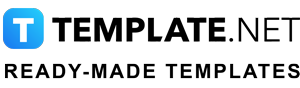 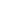 To Use This DocumentsThe text inside the brackets which is highlighted is meant to be edited with your text. This is the way you can edit the document as given below:To Edit Text: Point the mouse where you want to edit and delete the sample text and then you can add your text.You can change the size, font & color of the text in the Main Tab: Home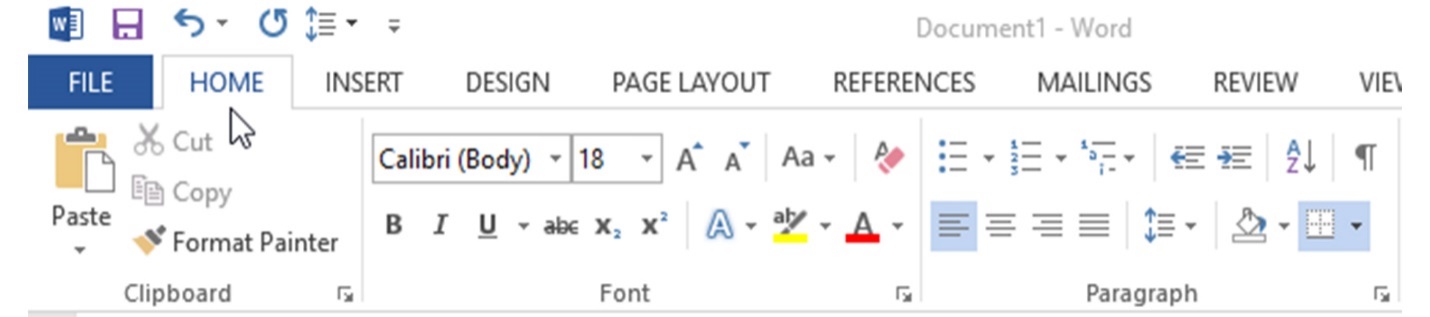 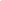 To Edit Table: Point the mouse in the table where you want to edit and delete the sample text and then you can add your text.You can adjust the row & column size of the table in the Main Tab: Layout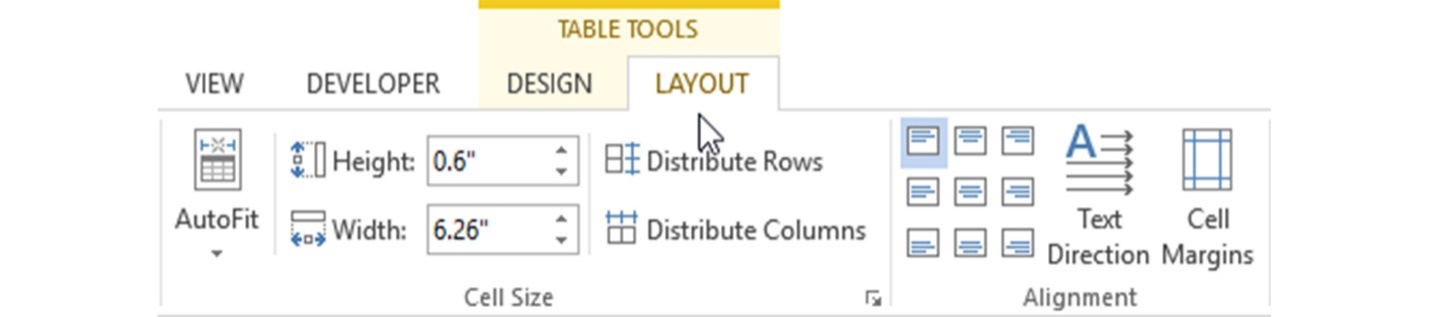 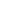 To Edit Chart: Select the chart which is going to edit and thenIn Main tab: Design -> Edit DataIt will open the excel sheet where you can edit the values of the chart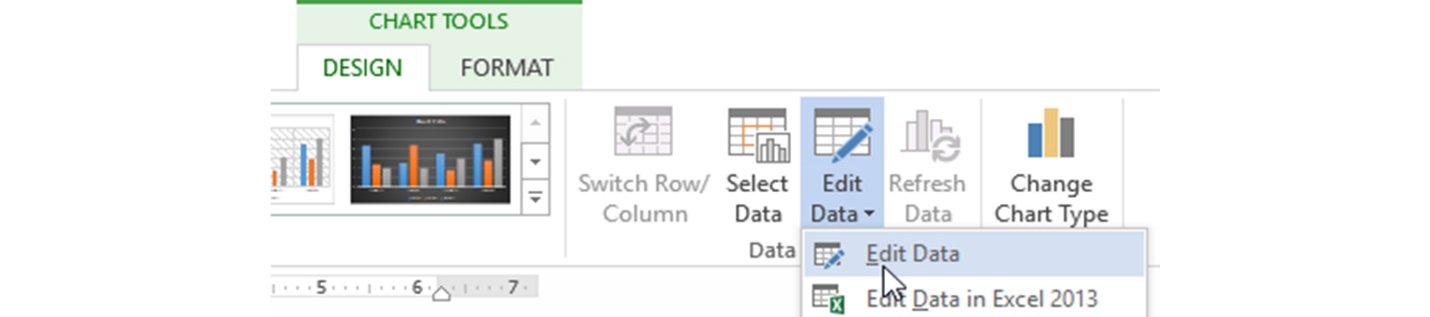 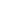 DONEDAILY CHECKLIST◻MANAGER’S SHIFT OPENING CHECKLIST◻MANAGER’S CLOSING CHECKLIST◻MANAGER’S SHIFT CHANGE CHECKLIST◻SERVERS◻LINE CHECK◻BAR◻KITCHEN ◻MAINTENANCE◻[SPECIFY OTHERS, IF ANY]